Об утверждении Правил присуждения ежегодной премии "Лучший научный работник"Приказ Министра образования и науки Республики Казахстан от 2 ноября 2021 года № 544. Зарегистрирован в Министерстве юстиции Республики Казахстан 3 ноября 2021 года № 25003.      В соответствии с подпунктом 16-1) статьи 4 Закона Республики Казахстан "О науке", ПРИКАЗЫВАЮ:      1. Утвердить прилагаемые Правила присуждения ежегодной премии "Лучший научный работник".      2. Комитету науки Министерства образования и науки Республики Казахстан в установленном законодательством Республики Казахстан порядке обеспечить:      1) государственную регистрацию настоящего приказа в Министерстве юстиции Республики Казахстан;      2) размещение настоящего приказа на интернет – ресурсе Министерства образования и науки Реcпублики Казахстан;      3) в течение десяти рабочих дней после государственной регистрации настоящего приказа представление в Юридический департамент Министерства образования и науки Республики Казахстан сведений об исполнении мероприятий, предусмотренных подпунктами 1) и 2) настоящего пункта.      3. Контроль за исполнением настоящего приказа возложить на курирующего вице-министра образования и науки Республики Казахстан.      4. Настоящий приказ вводится в действие по истечении десяти календарных дней после первого его официального опубликования.      "СОГЛАСОВАН"
Министерство энергетики
Республики Казахстан      "СОГЛАСОВАН"
Министерство здравоохранения
Республики Казахстан      "СОГЛАСОВАН"
Министерство экологии, геологии
и природных ресурсов
Республики Казахстан      "СОГЛАСОВАН"
Министерство финансов
Республики КазахстанПравила присуждения ежегодной премии "Лучший научный работник"Глава 1. Общие положения      1. Настоящие Правила присуждения ежегодной премии "Лучший научный работник" (далее – Правила) разработаны в соответствии с подпунктом 16-1) статьи 4 Закона Республики Казахстан "О науке" и определяют порядок присуждения ежегодной премии "Лучший научный работник" (далее – Премия) ученым, научным работникам научных организаций и организаций высшего и (или) послевузовского образования (далее – ОВПО) внесшим вклад в развитие науки и техники.      1-1. В настоящих Правилах используются следующие основные понятия:      1) апелляционная комиссия – комиссия, создаваемая уполномоченным органом в области науки для пересмотра результатов конкурса;      2) участник – гражданин Республики Казахстан, имеющий высшее образование, работающий в научной организации, организации высшего и (или) послевузовского образования или научном подразделении организации, получающий и реализующий результат научной и (или) научно-технической деятельности, предоставивший документы в соответствии с настоящими Правилами на участие в конкурсе;      3) Республиканская конкурсная комиссия – комиссия, создаваемая уполномоченным органом в области науки для присуждения Премии (далее – Комиссия).      Сноска. Правила дополнены пунктом 1-1 в соответствии с приказом Министра науки и высшего образования РК от 02.11.2022 № 130 (вводится в действие по истечении десяти календарных дней после первого его официального опубликования).
Глава 2. Порядок присуждения ежегодной премии "Лучший научный работник"      2. Уполномоченный орган в области науки (далее – уполномоченный орган) размещает объявление о проведении Конкурса на соискание ежегодной премии "Лучший научный работник" (далее – Конкурс) на своем официальном Интернет-ресурсе.      3. Для участия в Конкурсе претенденты через информационную систему уполномоченного органа (далее – информационная система) представляют следующие документы:      1) заявку по форме на участие в Конкурсе на присуждение Премии согласно приложению 1 к настоящим Правилам;      2) сведения в соответствии с показателями оценки научных достижений претендента на присуждение Премии;      3) ходатайство (рекомендация) консультативно-совещательного органа научных организаций и ОВПО;      4) исключен приказом Министра науки и высшего образования РК от 02.11.2022 № 130 (вводится в действие по истечении десяти календарных дней после первого его официального опубликования);
      5) копию документа, удостоверяющего личность.      Документы на конкурс принимаются через информационную систему уполномоченным органом в течение 20 (двадцать) календарных дней со дня опубликования объявления о конкурсе.      Сноска. Пункт 3 с изменениями, внесенными приказом Министра науки и высшего образования РК от 02.11.2022 № 130 (вводится в действие по истечении десяти календарных дней после первого его официального опубликования).
      3-1. Претенденты, документы которых содержат сведения, составляющие государственные секреты или служебную информацию ограниченного распространения с пометками "Для служебного пользования" и/или "Конфиденциально" представляют их в уполномоченный орган в порядке, установленном законодательством о государственных секретах.      Сноска. Правила дополнены пунктом 3-1 в соответствии с приказом Министра науки и высшего образования РК от 02.11.2022 № 130 (вводится в действие по истечении десяти календарных дней после первого его официального опубликования).
      4. Для рассмотрения конкурсных материалов и подготовки решений по вопросу присуждения Премий создается Комиссия, утверждаемая приказом Министра уполномоченного органа.      Комиссия формируется из числа казахстанских ученых, представителей уполномоченного органа, отраслевых уполномоченных органов в области науки и научно-технической деятельности, научных организаций, ОВПО и научных общественных объединений.      Комиссия состоит не менее из 25 (двадцать пять) членов. Секретарь комиссии не является членом комиссии. Заседания Комиссии считаются правомочными при участии в них не менее двух третей от общего количества членов Комиссии.      Члены Комиссии не принимают участия в работе Комиссии:      1) при наличии совместных публикаций с претендентом, включая соавторство за последние пять лет;      2) непосредственного руководства над претендентом конкурса, нахождения в его подчинении или оказания ему консультационных услуг в течение последних 5 (пять) лет;      3) при нахождении в браке (супружестве) или близком родстве с претендентом;      4) при нахождении в близком родстве с родителями, супругом (супругой) претендента;      5) если член Комиссии являлся или является научным руководителем диссертационной работы претендента.      Сноска. Пункт 4 с изменением, внесенным приказом Министра науки и высшего образования РК от 02.11.2022 № 130 (вводится в действие по истечении десяти календарных дней после первого его официального опубликования).
      5. Показатели оценки научных достижений претендента на присуждение Премии определяются Комиссией. Показатели оценки обеспечивают объективность, основываются на научно обоснованных фактах, методиках и (или) международном опыте.      Сноска. Пункт 5 - в редакции приказа Министра науки и высшего образования РК от 02.11.2022 № 130 (вводится в действие по истечении десяти календарных дней после первого его официального опубликования).
      6. Каждый претендент на присуждение Премии оценивается по следующим показателям оценки научных достижений:      1) наличие ученой степени, признанной в Республике Казахстан;      2) наличие ученого звания, присвоенного уполномоченным органом;      3) руководство научными проектами и программами по выбранному научному направлению;      4) наличие и качество научных результатов по выбранному научному направлению (статьи или обзоры в рецензируемых журналах, отечественные и зарубежные монографии, главы в монографиях, патенты и другие);      5) наличие статей в престижных международных рецензируемых журналах по выбранному научному направлению в соавторстве с ведущими зарубежными учеными;      6) преподавание одной или нескольких дисциплин в ОВПО за последний год;      7) подготовка кадров, которым присуждена степень доктора философии (PhD) или доктора по профилю;      8) подтвержденные результаты научной и научно-технической деятельности по внедрению в производство;      9) общественная работа, направленная на повышение качества, результативности и влияния научных исследований.      Сноска. Пункт 6 - в редакции приказа Министра науки и высшего образования РК от 02.11.2022 № 130 (вводится в действие по истечении десяти календарных дней после первого его официального опубликования).
      7. Из числа членов Комиссии формируются секции по областям науки для предварительного рассмотрения работ, выдвинутых на соискание Премий. Секции оценивают работы и дают заключение по каждому претенденту в соответствии с показателями оценки научных достижений, определенными Комиссией.      Работу секции возглавляет руководитель, избираемый открытым голосованием, простым большинством голосов членов, участвующих на заседании Комиссии. Каждая секция состоит не менее из 3 (три) членов.      Секции дают заключение в течение 5 (пять) рабочих дней по каждому участнику в соответствии с показателями, определенными Комиссией.      По показателям оценки научных достижений в пункте 6 настоящих Правил секции подтверждают или не подтверждают соответствие представленных подтверждающих материалов и документов выбранным критериям. При наличии обоснованных сомнений секция не подтверждает указанную претендентом информацию и баллы.      Сноска. Пункт 7 - в редакции приказа Министра науки и высшего образования РК от 02.11.2022 № 130 (вводится в действие по истечении десяти календарных дней после первого его официального опубликования).
      8. Исключен приказом Министра науки и высшего образования РК от 02.11.2022 № 130 (вводится в действие по истечении десяти календарных дней после первого его официального опубликования).
      9. При представлении претендентом недостоверных сведений, секции представляют в Комиссию предложение об исключении его из списка претендентов с письменным обоснованием, в сроки, предусмотренные в пункте 7 настоящих Правил. По решению Комиссии, исключенный претендент не допускается к участию в Конкурсе в течение последующих 3 (три) лет.      Сноска. Пункт 9 - в редакции приказа Министра науки и высшего образования РК от 02.11.2022 № 130 (вводится в действие по истечении десяти календарных дней после первого его официального опубликования).
      10. На основании заключений секций по каждому претенденту Комиссией рассчитываются баллы согласно показателям оценки научных достижений.      Результаты оформляются в виде ранжированных списков по баллам показателей оценки научных достижений претендентов, определенной Комиссией, в информационной системе по областям науки в отдельности. Результаты закрепляются протоколом секций, заверенной подписью каждого присутствующего члена и передаются на рассмотрение, на итоговое заседание Комиссии.      11. Комиссия на основании заключений секций, в течение 5 (пять) рабочих дней со дня их получения, вносит в уполномоченный орган решение по присуждению Премии.      Решение Комиссии о присуждении Премии принимается простым большинством голосов. При равенстве голосов членов Комиссии голос Председателя Комиссии является решающим.      Общее количество Премий распределяется между областями науки по решению Комиссии, в зависимости от количества поступивших заявок по каждому научному направлению.      Сноска. Пункт 11 - в редакции приказа Министра науки и высшего образования РК от 02.11.2022 № 130 (вводится в действие по истечении десяти календарных дней после первого его официального опубликования).
      11-1. Решение Комиссии обжалуется в порядке, предусмотренным Административным процедурно-процессуальным кодексом Республики Казахстан.      Обжалование решений Комиссии осуществляется в течение одного дня после официального опубликования предварительных результатов конкурса путем подачи жалобы в Апелляционную комиссию.       На этапе обжалования изменения в сведениях о научных достижениях и подтверждающих документах не допускается.      Апелляционная комиссия создается вместе с Комиссией и не состоят из ее членов. При необходимости апелляционная комиссия рассматривает жалобу с приглашением подавшего жалобу на апелляцию в онлайн-режиме.       По результатам рассмотрения заявлении в течении 5 (пять) рабочих дней Комиссия публикует мотивированный ответ через информационную систему.      Сноска. Правила дополнены пунктом 11-1 в соответствии с приказом Министра науки и высшего образования РК от 02.11.2022 № 130 (вводится в действие по истечении десяти календарных дней после первого его официального опубликования).
      12. Итоги Конкурса размещаются на интернет-ресурсе уполномоченного органа.      13. Решение Комиссии может быть обжаловано в порядке, установленном законодательством Республики Казахстан.      14. По итогам Конкурса обладателю премии выдается свидетельство "О присуждении ежегодной премии "Лучший научный работник" согласно приложению 2 к настоящим Правилам и выплачивается за счет средств республиканского бюджета государственная премия в размере 2000-кратного месячного расчетного показателя, установленного Законом Республики Казахстан о республиканском бюджете на соответствующий финансовый год.      15. Премия не присуждается одному и тому же лицу более одного раза в течение десяти последующих лет.      Обладатели звания "Лучший преподаватель вуза" за последние десять лет не участвуют в данном конкурсе.      Сноска. Пункт 15 - в редакции приказа Министра науки и высшего образования РК от 02.11.2022 № 130 (вводится в действие по истечении десяти календарных дней после первого его официального опубликования).Заявка претендента Конкурса на присуждение ежегодной премии
"Лучший научный работник"      Прошу допустить меня – Ф.И.О. (при его наличии) к участию в конкурсе на присуждение ежегодной премии "Лучший научный работник".      Сообщаю о себе следующие сведения:      Сноска. Приложение 2 - в редакции приказа Министра науки и высшего образования РК от 02.11.2022 № 130 (вводится в действие по истечении десяти календарных дней после первого его официального опубликования).      ____________________________________© 2012. РГП на ПХВ «Институт законодательства и правовой информации Республики Казахстан» Министерства юстиции Республики Казахстан      Министр образования и науки
Республики Казахстан А. Аймагамбетов Утверждены
приказом Министра
образования и науки
Республики Казахстан
от 2 ноября 2021 года № 544Приложение 1
к Правилам присуждения
ежегодной премии
"Лучший научный работник"1.Данные документа, удостоверяющего личность (номер, когда и кем выдан, ИИН)Данные документа, удостоверяющего личность (номер, когда и кем выдан, ИИН)2.Дата рождения (дд.мм.гг)Дата рождения (дд.мм.гг)3.Место работы (без сокращений)Место работы (без сокращений)4.Должность (без сокращений)Должность (без сокращений)5.Образование (какое учебное заведение, факультет, в каком году окончил)Образование (какое учебное заведение, факультет, в каком году окончил)6.Ученая степень/званиеУченая степень/звание7.Награды, поощрения (государственные, ведомственные)Награды, поощрения (государственные, ведомственные)8.Область наукиОбласть науки9.ОРКИД (ORCID) (буквенно-цифровой код идентификации научных авторов)ОРКИД (ORCID) (буквенно-цифровой код идентификации научных авторов)10.РисҰчерайди (ResearcherID) (Идентификатор ученого в базе Web of Science (Уэп оф сайнс), при наличии)РисҰчерайди (ResearcherID) (Идентификатор ученого в базе Web of Science (Уэп оф сайнс), при наличии)11.Автор айди (Author ID) (Уникальный номер автора в базе Scopus (Скопус), при наличии)Автор айди (Author ID) (Уникальный номер автора в базе Scopus (Скопус), при наличии)12.Индекс ХиршаИндекс Хирша13.Электронный адресЭлектронный адрес14.Контактный телефон (домашний, мобильный)Контактный телефон (домашний, мобильный)Приложение 2
к Правилам присуждения
ежегодной премии
"Лучший научный работник"Приложение 2
к Правилам присуждения
ежегодной премии
"Лучший научный работник"Приложение 2
к Правилам присуждения
ежегодной премии
"Лучший научный работник"Қазақстан Республикасы Ғылым және жоғары білім министрлігі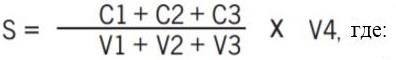 Министерство науки и высшего образования Республики КазахстанСвидетельство
о присуждении ежегодной премии
"Лучший научный работник"__________ года
выдается за высокие достижения в области ____________
Фамилия, имя и отчество (при его наличии) Министр
Место для печатиФамилия, имя и отчество (при его наличии)